от 02.07.2019  № 734О внесении изменений в постановление администрации Волгограда от 27 февраля 2017 г. № 226 «О создании комиссии 
по наименованию (переименованию) элементов улично-дорожной сети, элементов планировочной структуры Волгограда»В соответствии с решением Волгоградской городской Думы 
от 02 октября 2012 г. № 66/1986 «О порядке наименования (переименования) элементов улично-дорожной сети, элементов планировочной структуры Волгограда», руководствуясь статьями 7, 39 Устава города-героя Волгограда, администрация ВолгоградаПОСТАНОВЛЯЕТ:1. Внести в состав комиссии по наименованию (переименованию) элементов улично-дорожной сети, элементов планировочной структуры Волгограда, созданной постановлением администрации Волгограда от 27 февраля 2017 г. № 226 «О создании комиссии по наименованию (переименованию) элементов улично-дорожной сети, элементов планировочной структуры Волгограда» (далее – комиссия), следующие изменения:1.1. Вывести из состава комиссии Гайворонского М.А.1.2. Ввести в состав комиссии Камеристую Людмилу Константиновну – исполняющего обязанности председателя комитета по строительству администрации Волгограда членом комиссии.1.3. Слова «Тетерятник Олег Васильевич – заместитель главы администрации Волгограда, председатель комиссии» заменить словами «Тетерятник Олег Васильевич – заместитель главы Волгограда, председатель комиссии».2. Настоящее постановление вступает в силу со дня его подписания и подлежит опубликованию в установленном порядке.Глава Волгограда                                                                                 В.В.Лихачев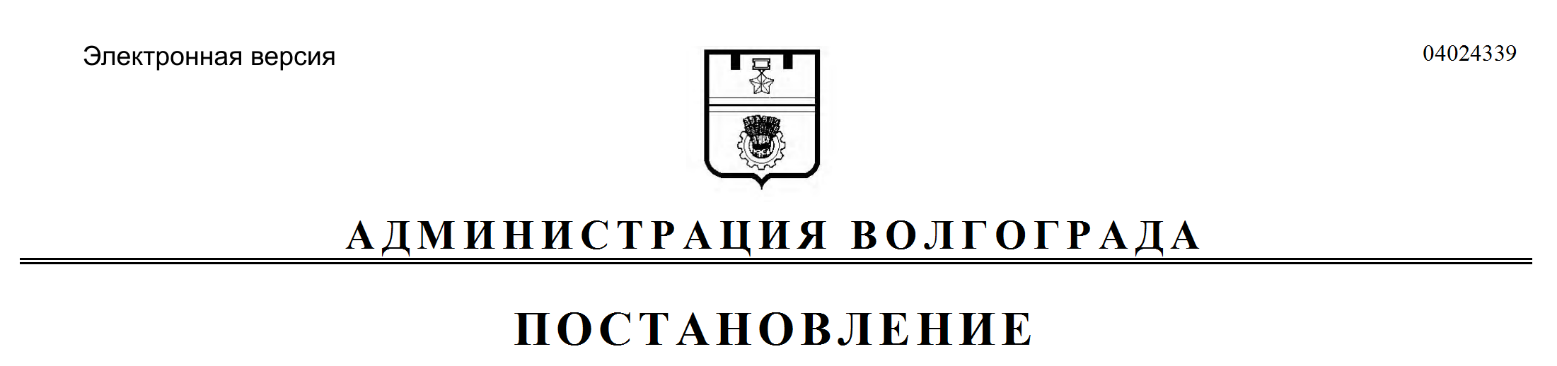 